Абхазия, ГАГРА,  база отдыха «ЭРА 777» (на берегу)                                                                                      Лето 2023База отдыха "Эра 777" расположена на берегу моря курортного посёлка Цандрипш, Гагрского района. Всего  отделяют базу отдыха от русско - абхазской границы. Большая, ухоженная, парковая территория засажена великолепными пальмовыми аллеями, украшена фонтанами. Корпуса и коттеджи расположены в непосредственной близости от береговой полосы и утопают в бушующей зелени магнолий, олеандров и кипарисов. Наличие собственного детского городка делает базу отдыха  "Эра 777" привлекательным местом для отдыхающих с детьми. На территории имеется своя столовая, бар, кафе, площадка для мини-футбола, волейбольная площадка, дискотека, детский городок, автостоянка. на пляже зонты, душ, водные развлечения. 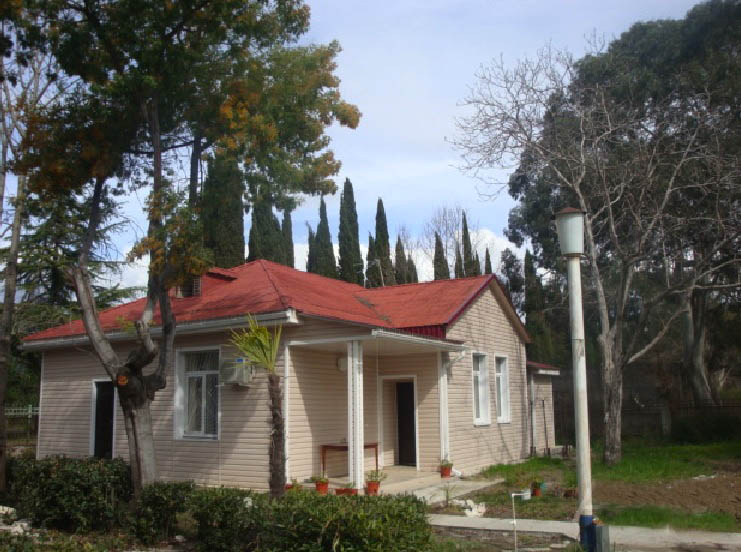 Размещение: «Эконом»  2-х, 3-х местные номера с удобствами на этаже - в двухэтажных деревянных коттеджах (ТВ, вентилятор, односпальные кровати, прикроватная тумбочка, шкаф, зеркало). «Стандарт» 2-х, 3-х местные номера с удобствами - в корпусах №1, №3 с балконом и без балкона и в одноэтажном коттедже (WC, душ, умывальник, ТВ, холодильник, кондиционер, односпальные кровати, прикроватная тумбочка, шкаф, зеркало). Пляж: 20 м– песчано-галечный(собственный). Деревянные лежаки, зонтики (бесплатно). Питание: в гостинице есть кафе, столовая, 3-х раз. питание по заказной системе ориентировочно -500 руб/день. Обслуживание официантами.Дети: до 5 лет на одном месте с родителями – 8750 руб., до 12 лет скидка на проезд- 200 руб.       Стоимость тура на 1 человека (7 ночей)В стоимость входит: проезд на автобусе, проживание в номерах выбранной категории,  сопровождение, страховка от несчастного случая. Курортный сбор за доп. плату.Выезд еженедельно по понедельникам.Хочешь классно отдохнуть – отправляйся с нами в путь!!!!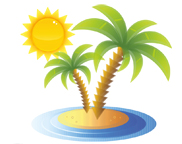 ООО  «Турцентр-ЭКСПО»                                        г. Белгород, ул. Щорса, 64 а,  III этаж                                                                                                            Остановка ТРЦ «Сити Молл Белгородский»www.turcentr31.ru          т./ф: (4722) 28-90-40;  тел: (4722) 28-90-45;    +7-951-769-21-41  РазмещениеЗаездыЭКОНОМ2-х, 3-х мест.  с удоб. на этаже (в 2-х этажных деревянных коттеджах)СТАНДАРТ2-х, 3-х мест.  с удоб.СТАНДАРТ2-х, 3-х мест.  с удоб.СТАНДАРТ2-х, 3-х мест.  с удоб.  РазмещениеЗаездыЭКОНОМ2-х, 3-х мест.  с удоб. на этаже (в 2-х этажных деревянных коттеджах)в 1-но этажном коттеджев корпусе №1на 1 этаже без балконас балконом в корпусе №1 на 2 этаже и в корпусе №3 29.05.-07.06.1470018500192502150005.06.-14.06.1500019400198502185012.06.-21.06.1535020250206502225019.06.-28.06.1565021500217502430026.06.-05.07.1585021600219502560003.07.-12.07.1605021700222502600010.07.-19.07.1625021800224002620017.07.-26.07.1625021800224002620024.07.-02.08.1625021800224002620031.07.-09.08.1625021800224002620007.08.-16.08.1625021800224002620014.08.-23.08.1605021700223502600021.08.-30.08.1585021600222502590028.08.-06.09.1575021500220502280004.09.-13.09.1565021400219502570011.09.-20.09.1555021300218502560018.09.-27.09.15450212002175025500